INDICAÇÃO Nº 2382/2015Sugere ao Poder Executivo estudo para melhorias na Iluminação Pública na Praça do Cimca, vila Boldrin,neste município.Excelentíssimo Senhor Prefeito Municipal,                                   Nos termos do Art. 108 do Regimento Interno desta Casa de Leis, dirijo - me a Vossa Excelência para sugerir que, por intermédio do Setor competente, que seja realizado estudo melhorias na Iluminação Pública na Praça do Cimca, vila Boldrin, neste município.Justificativa:                        Moradores que residem na região e se locomovem tanto a pé como de carro ou moto reclamam da falta de iluminação adequada o que tem gerado insegurança na região.Plenário “Dr. Tancredo Neves”, em 15 de junho de 2.015.Celso Ávila- vereador - 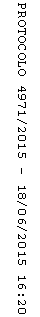 